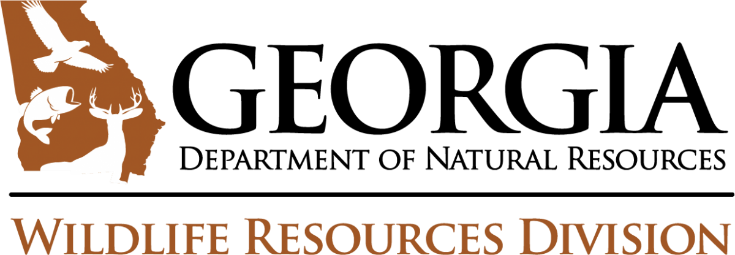 	MEEC FIELD TRIP REGISTRATION FORM4695 Fish Hatchery Road, Dearing, Ga. 30808706-449-7521School System:_________________________________________________________________School or Group Name:__________________________________________________________Address:______________________________________________________________________Phone number:________________________________________________________________Contact Person:________________________________________________________________Contact Person’s Email:__________________________________________________________After hours contact number:______________________________________________________(Please submit an additional registration form for each grade)*MEEC can only accommodate up to 3 classes per day.**MEEC can only accommodate up to 75 students per day.Grade Level:______________________Estimated Arrival Time not before 9am:__________________________Estimated Departure Time:_____________________________________Number of Students with special mobility or hearing/vision needs: ____________Date(s) mobility or hearing/vision needs students will be attending: ___________Please find your grade level activities and rank them in order of preference for your students’ activities. Most days there is time for 3 activities some schools that are here later in afternoon there should be time for 4 activities. The MEEC will take into consideration your choices when we build your schedule. Full descriptions of the activities can be found on the MEEC website.Pre-Kindergarten– Exploring the World OutsideOnly has three choices: _____Number Art _____Longleaf Pine Trail  _____Discovery room Kindergarten – Discovering Nature through the Senses   _____Discovery Room _____Longleaf Pine Trail _____Froggy Face _____StationsFirst Grade – Living Things and Their Needs ____Wildlife Puppet Drama ____All About Crickets  ____Longleaf Pine Trail  ____Habitat Art ____Wheel of Nature Second Grade – Butterflies _____The Butterfly Story  ______Butterfly Model  _______Longleaf Pine Trail   _______Discovery Room  ________Wheel of Nature  Third Grade – Beavers and Wetlands _____Wetland Beaver Trail _____Beaver Tracks and Adaptations  ______Discovery Room   ______Wheel of Nature  _____Fishing  ______Customized sessions  Fourth Grade – Food Chain and Food Webs _____Wetland Trail _____Food Chain Model _____Owl Pellet Dissection  _____Discovery Room  _____Fishing _____Wheel of Nature  _____Customized sessions Fifth Grade – The Environment ____Wetland Trail  ____Microscope Lab  ____Archery (National Archery in the Schools Program)  ____Fishing  ____Introduction to Geocaching   ____Wheel of Nature ____ Customized sessions  Sixth grade – Earth Science _____Wetland Trail _____Soils Lab  _____Fossils Lab _____Discovery Room   _____Archery (National Archery in the Schools Program) _____Fishing _____Wheel of Nature  _____Customized sessions  Seventh Grade – Life at the MEEC ____Wetland Trail  ____Microscope Lab   ____Dichotomous Keys  ____Dendrochronology  ____Macroinvertebrate Study ____Archery (National Archery in the Schools Program) ____Fishing  ____Wheel of Nature  ____Customized sessions  Dates requestedNumber of Classes*Estimated # of students**